NAME ……………………………………………………INDEX. NO. ……………CLASS……………… CANDIDATES SIGN……………………......……….DATE…………………………………………………….121/1FORM FOURMATHEMATICS  PAPER1JULY/AUGUST 2019TIME: 21/2 HOURSEND-TERM 2   EVALUATION TEST 2019MATHEMATICS PAPER 1INSTRUCTIONS:This paper consist of two sections 1 and II.Answer all the questions in section 1 and only five questions from section IINon programmable calculator and Mathematical table may be used where necessaryShow all the steps in your calculation, giving your answers at each stage in the space provided.FOR EXAMINER’S USE ONLY:SECTION ISECTION IIAnswer all the questions in section ISECTION I   (50MKS)1.  Use logarithm table to evaluate                                                            (4mks)2.  Simplify       (x +3)2  +  (3x  1)2                                                              (3mks)                                     x2 +13.  Three automatic electric bells A B and C ring at intervals of 20 minutes, 30       minutes and 50 minutes respectively.  If the bells ring together at 8.20 am, at       what time will they ring simultaneously again for the first time .        (3mks)4.  Given that 35x 2y=243 and 32xy=3, calculate the values of x and y.   (3mks)5.  The mean of the numbers m, 8m + 1, 17 and 20 is 14.  Calculate the value of m.                                                                                                                            (2mks)6.  The area of a rhombus is 49cm2and each side is 10cm long.  Calculate the acute       angle of the rhombus.  (give your answer to 1 d.p)                                     (3mks)7.  Determine the inequalities that define the unshaded region in the diagram      below.                                                                                                           (3mks)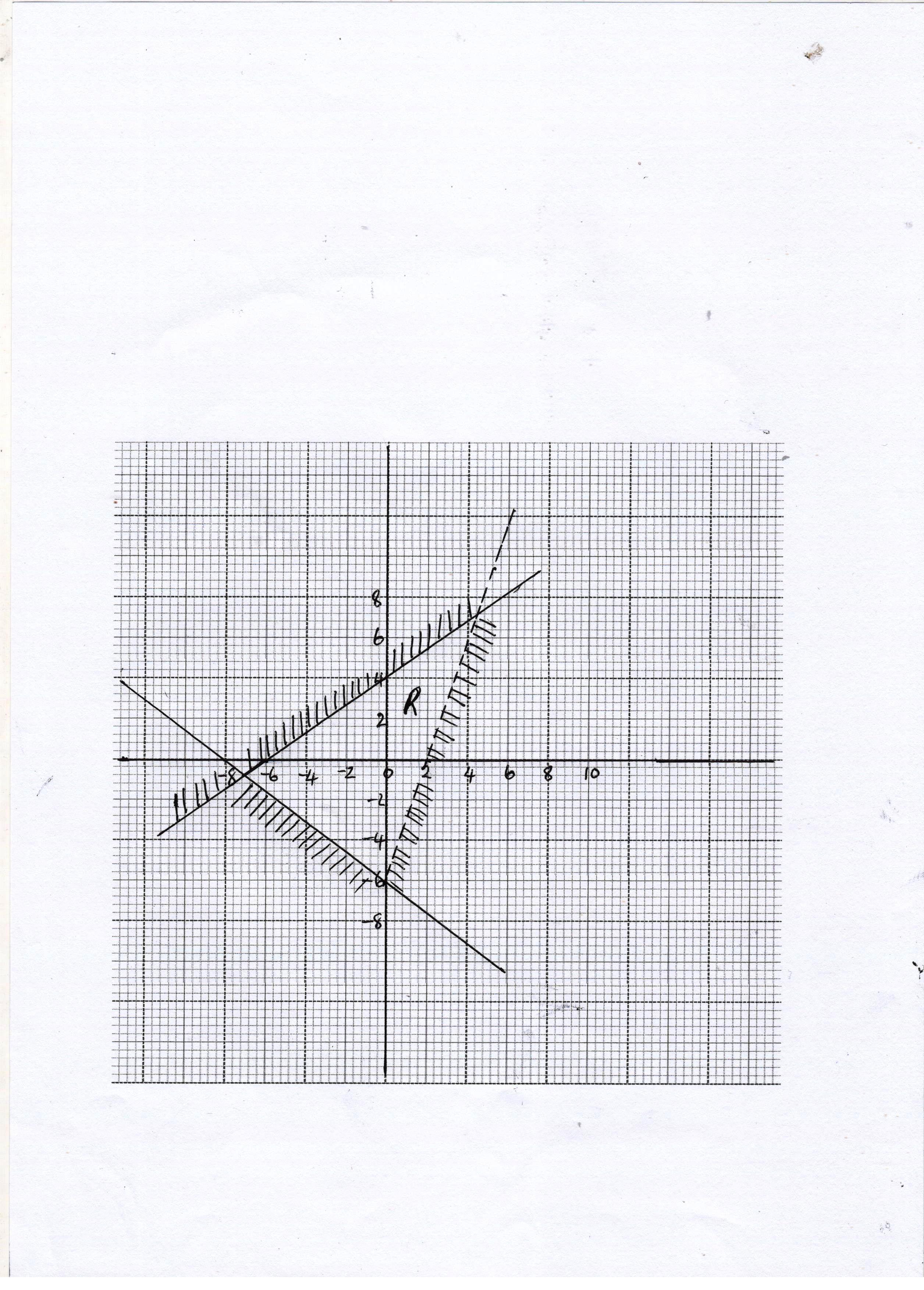 8.  Use the table of reciprocals and squares to find                                      (3mks)           + 0.782629.  A line with a gradient of  passes through the points (t,5) and (3, t).     (a)  Find the value of t.                                                                         (2mks)    (b)  Express the equation of the line in the form ax +by=c where a, b and c are            constants.                                                                                          (2mks)10.  Solve the following simultaneous equations                                      (3mks)       x + y=3      6y xy=7011.  Given that Sin(x +200)=0.6776 find x, for 00  x  3600                   (3mks)12.  The interior angle of a regular polygon is 9 time its exterior angle.  Find the         number of sides of the polygon.                                                              (3mks)13.  The diagram below show a circle centre O and the radius OA=5cm.  Line AB is        a tangent of the circle at A and its length is 12cm.  Find the area of the shaded        region.       									(3mks)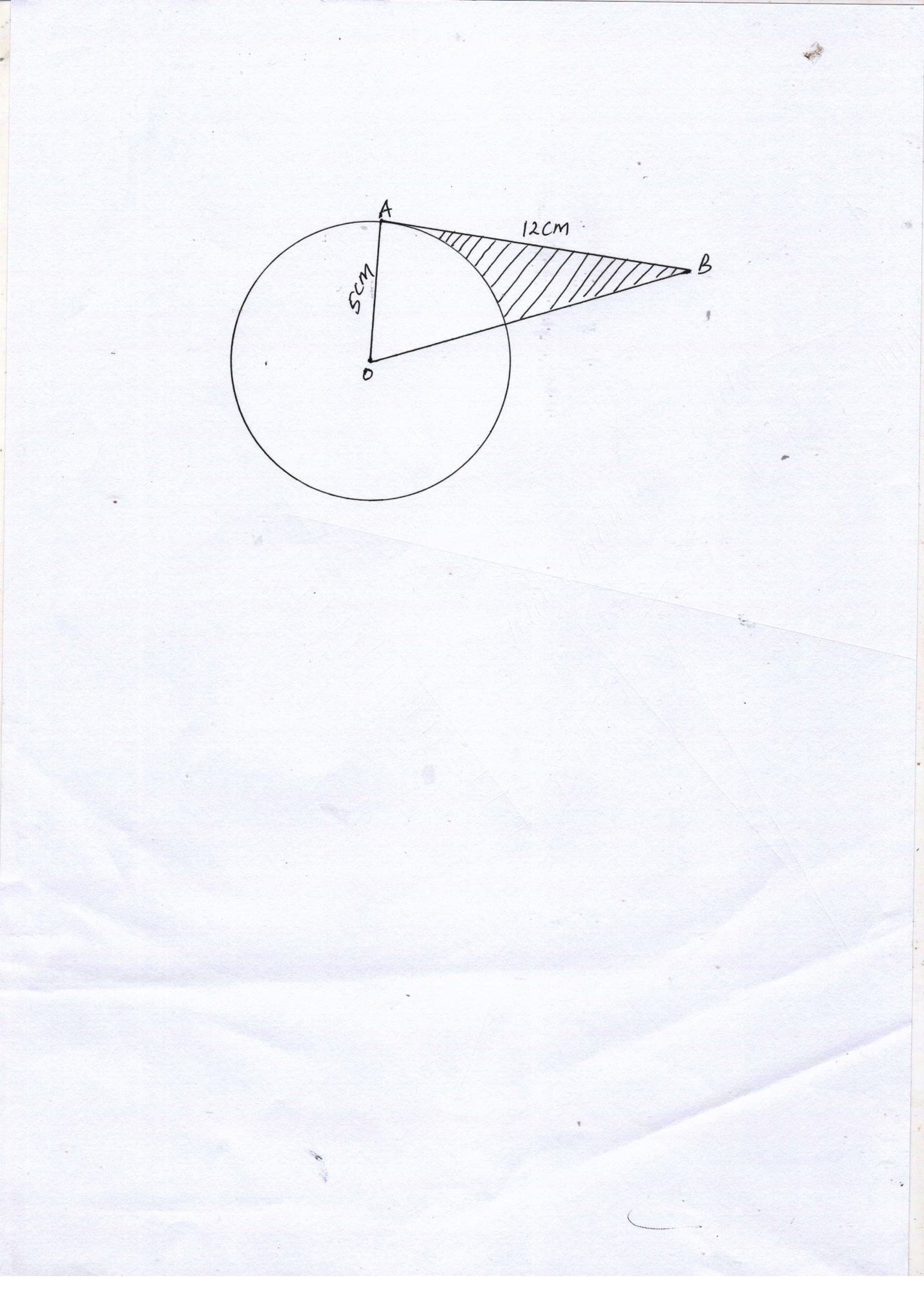 14.  The position vectors of P,Q and R are OP=  OQ= and OR=        Show that P, Q and R are collinear.                                                      (4mks)15.  Njoki earns a basic salary of sh11,800 per month.  She is also paid commissions        as follow:                                                                              Commissions       For sales up to sh100,000                                0%       For sales above sh.100,000            (i)  For the first  sh50,000                           2.5%            (ii)  For the next sh50,000                           3.5%       For amount above sh200,000                            5%       In a certain month, she sold goods worth sh.328,000.  Find her total earnings       that month.                                                                                                (4mks)16.  Given that log 5=0.6990 and log7=0.8451, find log 24.5                          (3mks)SECTION II(50MKS )  Answer any five questions only.17.  The figure below shows a circle of radius 8cm centre O.  B is a point on the        circumference such that <ABE=700	          D	       O	8cm	E	        F	C	70º	B	A       (a)  Find the size of                 (i)  <CDE                                                                                         (2mks)                (ii)  <ECO                                                                                        (2mks)     (b)  Calculate the length of OF                                                                 (2mks)     (c)  Find the area of the major segment EDC.                                        (2mks)18.  (a)  Find the inverse of the matrix                                                          (2mks)       (b)  A transport company has two types of vehicles for hire:  Lorries and buses.             The vehicle are hired per day.  The cost of hiring two lorries and five buses               is sh.156,000 and that of hiring 4 lorries and three buses is sh.137,000.            (i)  Form two equations to represent the above information              (2mks)           (ii)  Use matrix method to determine the cost of hiring a lorry and that of                  hiring a bus.                                                                                     (3mks)       (c)  Find the value of x given that     2x 1   1   is a singular matrix        (3mks)                                                                      x2      1     19.  The diagram below shows a frustum which represents a bucket with an open         end diameter of 36cm and a bottom diameter of 24cm.  The bucket is 30cm         deep as shown and it is used to fill an empty cylindrical tank of diameter 1.4m          and height 1.2m.	30cm	24cm           (a)  leaving  in your answer , calculate                   (i)  The capacity of the bucket in litres.                                    (6mks)                  (ii)  The capacity of tank in litre.                                              (2mks)        (b)  Determine the number of buckets that must be drawn in order to fill the              tank.                                                                                                (2mks)20.  Given that the column vectors         p=, q=, r= and that a =2p  q + r        Express a as column vector and hence calculate its magnitude.     (4mks)         (b)  Given that the midpoints of PQ is (3,1) and Q(7,5), obtain the                coordinates of P.                                                                            (3mks)        (c)  A translation T, maps triangle ABC onto triangle ABC.  Given the                  co–ordinates A(2,3), B(2,5) and C(4,4).  Find the co-ordinates of ABC.                                                                                                                          (3mks)21.  The distance S meters from a fixed point O, covered by a particle after t seconds        B given by the equation S=t3   6t2 + 9t +5         (a)  Calculate the gradient of the curve at t=0.5 seconds                       (3mks)            (b)  Determine the values of Sat the turning points of the curve.   (3mks)        (c)  Sketch the curve in the space provided.                                         (4mks)22.  (a) Using a ruler and a pair of compasses only, construct triangle ABC in which             BC=6cm, AB=8.8cm and <ABC=220                                               (4mks)         (b)  Measure AC and <ACB                                                                   (2mks)        (c)  Construct  a circle that passes through A, B and C                        (3mks)        (c)  What is the radius of this circle.                                                        (1mk)23.  A bus left town A at 11.45 am and travelled towards town B at an average        speed of 60km/h.  A matatu left town B at 1.15pm and travelled towards town A        along the same road at an average speed of 90km/h.  The distance between the        two town is 540km.      Determine :       (a)  The time of day when the two vehicle met.  				  (4mks)         (b)  How far from town A they met?                        			(2mks)        (c)  How far outside town B the bus was when the matatu reached town A.                                                                                                                            (4mks)24.  A triangle ABC has vertices A(3,4), B(1,3) and C(2,1).       (a)  Draw triangle ABC the image of triangle ABC under a rotation of             +900about (0,0).        							 (2mks)       (b)  Draw triangle ABC the image of triangle ABCunder a reflection in the               line y=x     (2mks)        (c)  Draw triangle ABCthe image of ABCunder a rotation of 900 about              (0,0).      (2mks)         (d)  Describe single transformation that maps triangle ABC onto triangle                 ABC.       (2mks)         (e)  Write down the equations of the lines of symmetry of the quadrilateral                 BBAA         								(2mks)12345678910111213141516TOTALGrand Total1718192021222324TOTAL